https://link.springer.com/article/10.1007/s11164-015-2240-x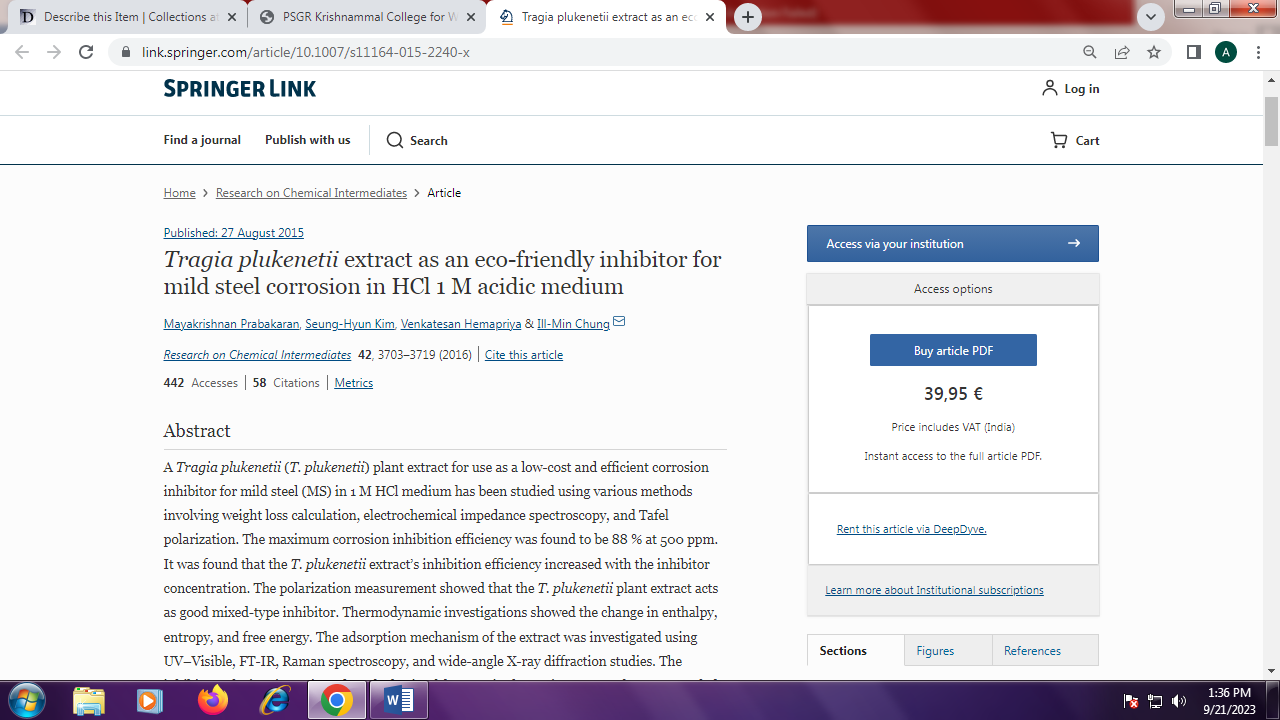 